ENCUENTRA LAS SIGUIENTES PALABRAS EN EL CRUCIGRAMA DE LAS CANCIONES DE C KAN, RAPERO DE MEXICO:UN PAR DE BALAS VUELVE SOMOS DE BARRIO ESTA VIDA ME ENCANTA CUANDO EL AMOR SE ACABA DEJAME CONOCERTE LA CALLE SABE DE MI NOMBRE ROUND 2 VIAJANDO EN UNA NUBE QUIERO QUE SEPAS ROUND 1 NARCOS VIVO LA VIDA CANTANDO QUIEN CONTRA MI VOY POR EL SUEÑO DE MUCHOS MAMA ME DIJO UN DIA 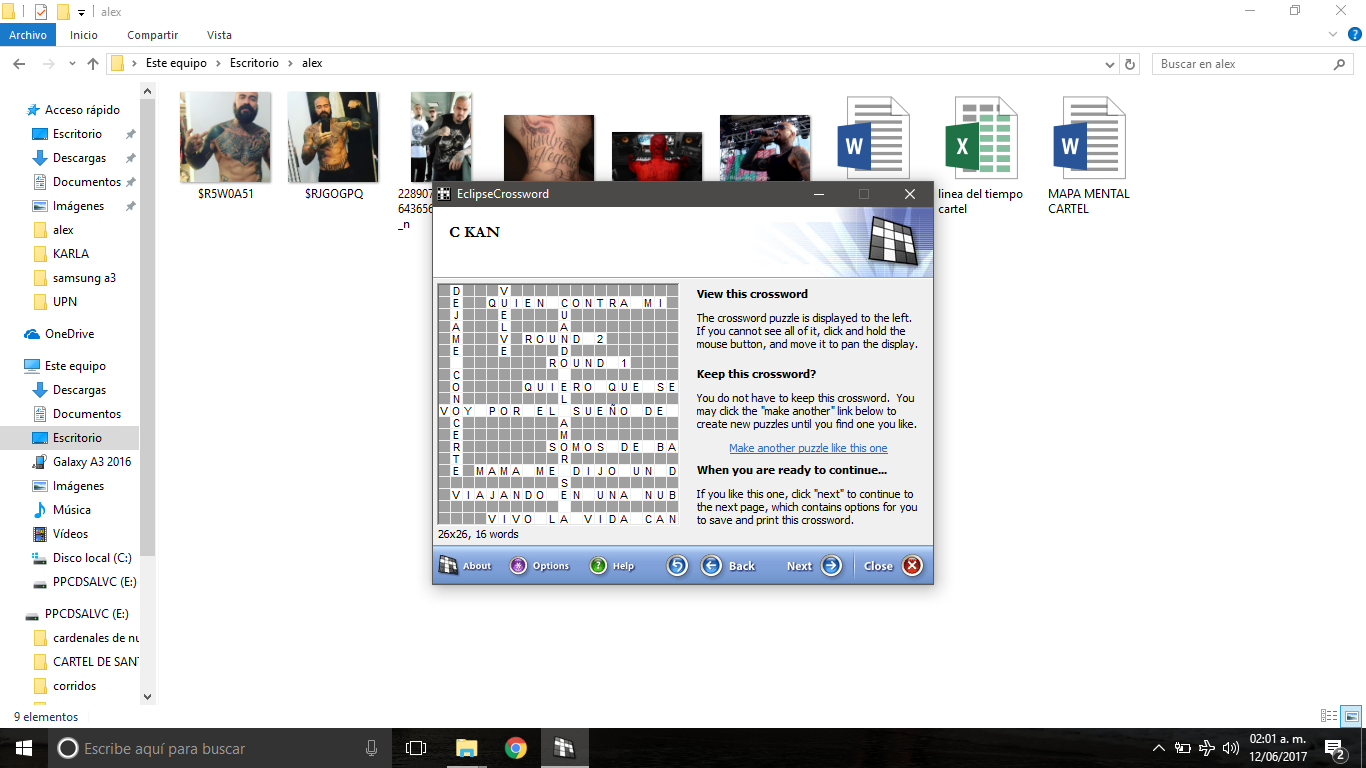 